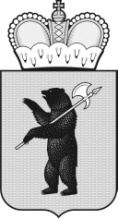 ТЕРРИТОРИАЛЬНАЯ ИЗБИРАТЕЛЬНАЯ КОМИССИЯГАВРИЛОВ - ЯМСКОГО РАЙОНА РЕШЕНИЕг. Гаврилов- Ям22.06.2017                                                                                      № 24/77  О формах документов, представляемых в территориальнуюизбирательную комиссию Гаврилов - Ямского района  избирательными объединениями и  кандидатами на  выборах Главы Митинского сельского поселенияВ соответствии со статьей 20  Закона Ярославской области от 02.06.2003 № 27- з « О выборах в органы государственной власти Ярославской области и органы местного самоуправления муниципальных образований Ярославской области», территориальная избирательная комиссия РЕШИЛА:  1.  Утвердить формы документов, представляемых в территориальную избирательную комиссию избирательными объединениями  и  кандидатами на  выборах Главы Митинского сельского поселения Гаврилов - Ямского муниципального района (приложения № 1  -№ 15). 2. Контроль за исполнением решения возложить на председателя территориальной избирательной комиссии Лапотникову Л.В.Председатель территориальнойизбирательной комиссии					          Л.В.ЛапотниковаСекретарь территориальной избирательной комиссии                                                           Е.В.Алатырева                                                               					Приложение№ 1 к решению территориальнойизбирательной комиссии от 22 .06.2017 № 24/77В территориальную избирательную                                                                                           комиссию Гаврилов - Ямского района от гражданина Российской Федерации				                           __________________________________                                                                          __________________________________					      	          (фамилия, имя, отчество)                                                                                             выдвинутого в порядке самовыдвиженияЗАЯВЛЕНИЕДаю согласие баллотироваться кандидатом на должность  _____________________________________________________________________________                                     (наименование должности) _____________________________________________________________________________   Гаврилов - Ямского муниципального района. В случае избрания   обязуюсь в течение пяти дней после определения результатов выборов представить в территориальную избирательную комиссию Гаврилов - Ямского района копию приказа (иного документа) об освобождении от обязанностей, несовместимых со статусом выборного лица, либо копии документов, удостоверяющих подачу в установленный срок заявления об освобождении от указанных обязанностей. Подтверждаю, что я не давал согласия другому избирательному объединению на выдвижение меня кандидатом на должность____________________________________________________________________________________________________________________О себе сообщаю следующие сведения:дата рождения _____ ________ _______ , место рождения _________________________                                       (число)       (месяц)          (год)                                                           (в соответствии с паспортом)                ___________________________________________________________________________________________________________________, адрес места жительства ______________________________________________________________        			             ( наименование субъекта____________________________________________________________________________________,Российской Федерации, район, город, иной населенный пункт, улица, номер дома, квартиры)профессиональное образование __________________ ____________________________________________________________________________________________________________  (сведения о профессиональном образовании (при наличии) с указанием организации, года ее окончании и реквизитов документа об образовании и квалификации)Основное место работы или службы, занимаемая должность/род занятий______________________________________________________________________	                                 ________________________________________________________________________________(основное место работы или службы, должность, при их отсутствии – род занятий)ИНН_______________________________, гражданство______________________________ вид документа ______________________________________________________________________                                                       (паспорт или документ, заменяющий паспорт  гражданина РФ__________________________ выдан_____________________________________________  серия и номер документа)                                          (дата выдачи, наименование или код органа, выдавшего _______________________________________________________________________________________________________.                                                                             паспорт или заменяющий его документ гражданина РФ)__________________________________________________________________________________________________________________________________________________________(сведения об исполнении обязанностей депутата на непостоянной основе и наименование представительного органа)  _______________________________________________________________________ (сведения о судимости кандидата, в случае если имелась или имеется судимость; если судимость снята или_____________________________________________________________________________погашена, также сведения о дате снятия или погашения)_____________________________________________________________________________________(сведения о принадлежности к политической партии, зарегистрированной в установленном федеральным законом____________________________________________________________________________________________________________________порядке, либо не более чем к одному иному общественному объединению, зарегистрированному не позднее, чем за один ____________________________________________________________________________________________________________________год до голосования в установленном законом порядке, а также статус в данной политической партии либо ином общественном объединении)_____________________________________________________________________________                                                        (фамилия, имя ,отчество, подпись)_______________________________        (дата)Приложение № 2к решению территориальнойизбирательной комиссии от 22.06.2017 № 24/77                                                                                         В территориальную избирательную                                                                                             комиссию Гаврилов-Ямского районаот гражданина Российской Федерации__________________________________                                      (фамилия, имя, отчество)                                 выдвинутого______________________                            (наименование избирательного объединения)                            _________________________________ЗАЯВЛЕНИЕДаю согласие баллотироваться кандидатом  на должность     __________________________________________________________________________________________________________________________________________________________                            (наименование должности) Гаврилов - Ям кого муниципального района.              В случае избрания  обязуюсь в течение пяти дней после определения результатов выборов представить в территориальную избирательную комиссию Гаврилов - Ямского муниципального района копию приказа (иного документа) об освобождении от обязанностей, несовместимых со статусом выборного лица, либо копии документов, удостоверяющих подачу в установленный срок заявления об освобождении от указанных обязанностей.Подтверждаю, что я не давал согласия другому избирательному объединению на выдвижение меня кандидатом на должность____________________________________________________________________________________________________________________О себе сообщаю следующие сведения: дата рождения _____ ________ _______ , место рождения ____________________________                                       (число)       (месяц)          (год)                                                           (в соответствии с паспортом)                ___________________________________________________________________________________________________________________, адрес места жительства ______________________________________________________________    ( наименование субъекта Российской Федерации, район, город, иной населенный пункт, улица, номер дома, квартиры)____________________________________________________________________________________,профессиональное образование __________________ ____________________________________________________________________________________________________________   (сведения о профессиональном образовании (при наличии) с указанием организации, года ее окончании и реквизитов документа об образовании и квалификации)Основное место работы или службы, занимаемая должность/род занятий______________	                                 ____________________________________________________________________________________(основное место работы или службы, должность, при их отсутствии – род занятий)ИНН_______________________________, гражданство______________________________ вид документа ______________________________________________________________________                                                       (паспорт или документ, заменяющий паспорт  гражданина РФ__________________________ выдан_____________________________________________  серия и номер документа)                                          (дата выдачи, наименование или код органа, выдавшего _______________________________________________________________________________________________________.                                                                             паспорт или заменяющий его документ гражданина РФ)__________________________________________________________________________________________________________________________________________________________(сведения об исполнении обязанностей депутата на непостоянной основе и наименование представительного органа)  _______________________________________________________________________ (сведения о судимости кандидата, в случае если имелась или имеется судимость; если судимость снята или_____________________________________________________________________________погашена, также сведения о дате снятия или погашения)_____________________________________________________________________________________(сведения о принадлежности к политической партии, зарегистрированной в установленном федеральным законом____________________________________________________________________________________________________________________порядке либо не более чем к одному иному общественному объединению, зарегистрированному не позднее, чем за один ____________________________________________________________________________________________________________________год до голосования в установленном законом порядке, а также статус в данной политической партии либо ином общественном объединении)_____________________________________________________________________________                                                        (фамилия, имя, отчество, подпись)_______________________________        (дата)Приложение № 3к решению территориальнойизбирательной комиссии от 22 .06.2017 № 24/77 В территориальную избирательную                      комиссию Гаврилов-Ямского районаот кандидата _________________                                                                                                                                                   (фамилия, имя, отчество)                                                                    ЗаявлениеВ соответствии со статьей 55 Закона Ярославской области «О выборах в органы государственной власти Ярославской области и органы местного самоуправления муниципальных образований Ярославской области» прошу зарегистрировать доверенных лиц при проведении  выборов___________________________________________поселения, назначенных мною:_______________________________________________________________________(фамилия, имя, отчество)паспорт гражданина РФ ________________________________________________________                                              (серия, номер, дата выдачи и наименование или код органа, выдавшего документ)_____________________________________________________________________________адрес места жительства ______________________________________________________________                                                 (наименование субъекта Российской Федерации, район, город, иной населенный пункт, _______________________________________________________________________________________________________улица, номер дома, квартиры) основное место работы, занимаемая должность____________________________________ _____________________________________________________________________________                                                 	                                    (наименование основного____________________________________________________________________________________места работы или службы, должность, при их отсутствии – род занятий)контактный телефон __________________________________________________________________________________________________________________________________(фамилия, имя, отчество)Приложение № 4к решению территориальнойизбирательной комиссии от 22 .06.2017 № В территориальную избирательную комиссию Гаврилов - Ямского районаот __________________________________                                                                                          (наименование избирательного объединения) ____________________________________ЗаявлениеВ соответствии со статьей 55 Закона Ярославской области «О выборах в органы государственной власти Ярославской области и органы местного самоуправления муниципальных образований Ярославской области» просим зарегистрировать доверенных лиц при проведении выборов  _________________________________________поселения, назначенных избирательным объединением:1_______________________________________________________________________(фамилия, имя, отчество)паспорт гражданина РФ ________________________________________________________                                    (серия, номер, дата выдачи и наименование органа, выдавшего документ)_____________________________________________________________________________адрес места жительства ______________________________________________________________(наименование субъекта Российской Федерации, район, город, иной населенный пункт,_______________________________________________________________________________________________________улица, номер дома, квартиры) основное место работы, занимаемая должность ____________________________________                                                 	                                    (наименование основного____________________________________________________________________________________места работы или службы, должность, при их отсутствии – род занятий)контактный телефон ___________________________________________________________2________________________________________________________________________(фамилия, имя, отчество)….. М.П.                                                 Приложение № 5к решению территориальнойизбирательной комиссии отот 22.06.2017 № 24/77                                                                 В  территориальную избирательную                                                                                      комиссию Гаврилов - Ямского района                                                                                от гражданина Российской Федерации______________________________               (фамилия, имя, отчество)ЗаявлениеДаю согласие быть доверенным лицом ________________________________________________________						(наименование избирательного объединения, Ф.И.О. кандидата)___________________________________ при проведении  выборов____________________ ______________________поселения  Гаврилов - Ямского муниципального района.
                      О себе сообщаю следующие сведения:адрес места жительства  (наименование субъекта Российской Федерации, район, город, иной населенный пункт, улица, дом, корпус, квартира)(отдельно указывается, находится ли лицо на государственной или муниципальной службе)	Подтверждаю, что я не подпадаю под ограничения, установленные пунктом 3 статьи 55 Закона Ярославской области «О выборах в органы государственной власти Ярославской области и органы местного самоуправления муниципальных образований Ярославской области»._______________________                                                  _____________________________               (подпись)							                      (дата)Приложение № 6к решению территориальнойизбирательной комиссии от 22 .06.2017 №24/77                                                                        В территориальную избирательную комиссию Гаврилов - Ямского района                   от кандидата_______________________                                                                                                          (фамилия, имя, отчества)                                                                                                  __________________________________ЗаявлениеВ соответствии с пунктом 1 статьи 71 Закона Ярославской области 
«О выборах в органы государственной власти Ярославской области и органы местного самоуправления муниципальных образований Ярославской области» прошу зарегистрировать в качестве уполномоченного представителя по финансовым вопросам:_____________________________________________________________________________(фамилия, имя, отчество)паспорт гражданина РФ ________________________________________________________                                         (серия, номер, дата выдачи и наименование органа, выдавшего документ)адрес места жительства ______________________________________________________________                                             (наименование субъекта Российской Федерации, район, город,_______________________________________________________________________________________________________иной населенный пункт, улица, номер дома, квартиры)образование ____________________________, основное место работы _________________                                                 (уровень образования)	                                    (наименование основного____________________________________________________________________________________места работы или службы, должность, при их отсутствии – род занятий)контактный телефон _________________________________________________________Приложение № 7к решению территориальнойизбирательной комиссии от 22 .06.2017 № 24/77  В территориальную избирательнуюкомиссию Гаврилов - Ямского районаот ______________________________                                                                                                           (фамилия, имя, отчество)                                                                                                          __________________________________ЗаявлениеЯ, _____________________________________________________________________ (фамилия, имя, отчество)даю согласие на назначение меня уполномоченным представителем по финансовым вопросам кандидата (избирательного объединения) _____________________________________________________________________________ (фамилия, имя, отчество кандидата, наименование избирательного объединения)при проведении  выборов _____________________________________поселения Гаврило - Ямского муниципального района.О себе сообщаю следующие сведения:Фамилия, имя, отчество ________________________________________________________паспорт гражданина РФ ________________________________________________________                                                  (серия, номер, дата выдачи и наименование органа, выдавшего документ)адрес места жительства ________________________________________________________                                        (наименование субъекта Российской Федерации, район, город, _____________________________________________________________________________иной населенный пункт, улица, номер дома, квартиры)образование _________________, основное место работы ________________________________________________________________________________________________________________________       (наименование основного места работы или службы должность, при их отсутствии – род занятий)контактный телефон __________________________________________________________________                                                 ________________               (подпись)						                           (дата)Приложение № 8к решению территориальнойизбирательной комиссии от 22 .06.2017 №24/77                                                                       В  территориальную избирательную             комиссию Гаврилов - Ямского района                                                                                от ___________________________                                                             (ф.и.о. кандидата)                                                                                      __________________________________________ЗаявлениеВ соответствии с пунктом 1 статьи 28 Закона Ярославской области 
«О выборах в органы государственной власти Ярославской области и органы местного самоуправления муниципальных образований Ярославской области» назначается членом участковой избирательной комиссии __________________________________________________________________(наименование избирательной комиссии)с правом совещательного голоса __________________________________________							          (фамилия, имя, отчество)	,(указывается, находится ли лицо на государственной или муниципальной службе)	.(контактный номер телефона)Приложение № 9к решению территориальнойизбирательной комиссии от 22.06.2017 №24/77   В  территориальную избирательную комиссиюГаврилов - Ямского района                                                           от ___________________________________                                                                                 (наименование избирательного объединения)Заявление В соответствии с пунктом 1 статьи 28 Закона Ярославской области 
«О выборах в органы государственной власти Ярославской области и органы местного самоуправления муниципальных образований Ярославской области» назначается членом избирательной комиссии ______________________________________________                      (наименование избирательной комиссии)с правом совещательного голоса ________________________________________							          (фамилия, имя, отчество)	,(указывается, находится ли лицо на государственной или муниципальной службе)	.М.П.                                                                                                                                                 Приложение № 10к решению территориальнойизбирательной комиссии от22 .06.2017 №24/77  В территориальную  избирательную комиссию                                         Гаврилов - Ямского района                                                                           от гражданина Российской Федерации________________________________________               (фамилия, имя, отчество)ЗаявлениеДаю согласие ________________________________________________________________	                  (наименование избирательного объединения,  ф.и.о кандидата)быть членом _________________________________________________________ с правом 	                   		(наименование избирательной комиссии)совещательного голоса при проведении  выборов __________________________поселения Гаврилов - Ямского муниципального района.О себе сообщаю следующие сведения:адрес места жительства  (наименование субъекта Российской Федерации, район, город, иной населенный пункт, улица, дом, корпус, квартира)(отдельно указывается, находится ли лицо на государственной или муниципальной службе)	Подтверждаю, что я не подпадаю под ограничения, установленные пунктом 1 статьи 28 Закона Ярославской области «О выборах в органы государственной власти Ярославской области и органы местного самоуправления муниципальных образований Ярославской области»._______________________                                                  _____________________________               (подпись)							                      (дата)Приложение № 11к решению территориальнойизбирательной комиссии от 22 .06.2017 № 24/77                                                                    В участковую избирательную комиссию                                      избирательного участка № _____от ___________________________________(наименование  избирательного объединения,____________________________________                                                                                  ф.и.о. кандидата)НаправлениеВ соответствии со статьей 56 Закона Ярославской области «О выборах в органы государственной власти Ярославской области и органы местного самоуправления муниципальных образований Ярославской области» _________________________________________________________________ ,                   (фамилия, имя, отчество)проживающий (ая) по адресу: __________________________________________________________________(адрес места жительства наблюдателя)__________________________________________________________________ направляется наблюдателем на выборах _______________________поселения Гаврилов - Ямского муниципального района в участковую избирательную комиссию избирательного участка № _____.Ограничений, предусмотренных пунктом 2 статьи 56 упомянутого выше Закона, в отношении указанного наблюдателя не имеется. Приложение № 12к решению территориальнойизбирательной комиссии от 22.06.2017 № 24/77                                                      В территориальную избирательную комиссию	     	                          Гаврилов - Ямского района                           от кандидата на должность  ________________________________________________________                                                                                                    ____________________________________________________________  (фамилия, имя, отчество кандидата в родительном падеже)ЗаявлениеВ соответствии с пунктом 14 статьи 50 Закона Ярославской области
 «О выборах в органы государственной власти Ярославской области и органы местного самоуправления муниципальных образований Ярославской области»   я, _______________________________________________________________,(фамилия, имя, отчество кандидата)кандидат на  выборах  ______________________________________поселения Гаврилов - Ямского муниципального района,   снимаю   свою кандидатуру и отказываюсь от участия в выборах ____________________________ поселения Гаврилов - Ямского муниципального района.     _________________________________________________________________( при наличии указать вынуждающие к тому обстоятельства)____________________________________________________________________________________________________________________________________Приложение № 13к решению территориальнойизбирательной комиссии от 22 .06.2017 № 24/77ПРОТОКОЛоб итогах сбора подписей избирателей в поддержку выдвижения __________________________________________________________________(фамилия, имя, отчество кандидата) кандидата на выборах Главы Митинского сельского поселенияПриложение: настоящий протокол на электронном носителе  (USB Flash Drive).Примечания. 1. Протокол представляется на бумажном носителе и в машиночитаемом виде (файл   
в формате .doc или .rtf с именем Protokol). При заполнении таблицы не следует 
объединять или разделять ее графы. 2. В итоговой строке таблицы указываются соответственно: общее количество папок, листов, подписей (кроме исключенных (вычеркнутых).3. Протокол набирается шрифтом «Times New Roman», размер шрифта – не менее 12.Приложение № 14к решению территориальнойизбирательной комиссии от 22 .06.2017 № 24/77                                                                            В территориальную избирательную                                                                                                         Гаврилов - Ямского районаот _________________________(наименование избирательного объединения/ф.и.о. кандидата)Заявлениео внесении уточнений и дополнений в сведения о кандидате(об отсутствии изменений)В соответствии с пунктом 1<1> статьи 50 Закона Ярославской области 
«О выборах в органы государственной власти Ярославской области и органы местного самоуправления муниципальных образований Ярославской области» ______________________________________________________,(наименование избирательного объединения, ф.и.о. кандидата)_______________________________________________________________________________________________________уведомляет избирательную комиссию о следующих уточнениях и дополнениях в представленных ранее в соответствии с пунктами 2 и 3 статьи 44 Закона Ярославской области сведениях о кандидате (кандидатах):_______________________________________________________________________________Приложение № 15к решению территориальнойизбирательной комиссии от 22 .06.2017 № 24/77  В территориальную избирательную комиссиюГаврилов - Ямского районаот ____________________________________                                                                                   (наименование избирательного объединения,______________________________________фамилия, имя, отчество кандидата)Уведомление	Доводим (довожу) до сведения, что в соответствии с пунктом 6 статьи 55 Закона Ярославской области «О выборах в органы государственной власти Ярославской области и органы местного самоуправления муниципальных образований Ярославской области» отзывает (отзываю) назначенных доверенных лиц в количестве ______ в соответствии с нижеуказанным списком.	1. _______________________________________________________________			(фамилия, имя, отчество) ______________________________________________________________			    (число, месяц, год)	2…	После отзыва количество назначенных доверенных лиц составляет _______.Руководитель уполномоченного органа избирательного объединения,кандидат                                            ____________                                             ______________                                                                     (подпись)					       (инициалы, фамилия)_______________________                      (дата)Кандидат (подпись)(дата)(инициалы, фамилия)Руководитель уполномоченного органа избирательного объединения (подпись)(дата)(инициалы, фамилия), дата рождения(фамилия, имя, отчество)(число)(месяц)(год),(паспорт или документ, заменяющий паспорт гражданина РФ)(паспорт или документ, заменяющий паспорт гражданина РФ)(серия и номер документа)выдан(дата выдачи, наименование или код органа, выдавшего паспорт или документ, его заменяющий)(дата выдачи, наименование или код органа, выдавшего паспорт или документ, его заменяющий)(дата выдачи, наименование или код органа, выдавшего паспорт или документ, его заменяющий)основное место работы(наименование основного места работы или службы, должность,_____________________________________________________________________
при их отсутствии – род занятий)Кандидат (подпись)(дата)(инициалы, фамилия)дата рождениядата рождениядата рождениягода, гражданствогода, гражданствогода, гражданство(число)(месяц)(год)вид документавид документавид документа,,((паспорт, документ, заменяющий паспорт гражданина)((паспорт, документ, заменяющий паспорт гражданина)((паспорт, документ, заменяющий паспорт гражданина)((паспорт, документ, заменяющий паспорт гражданина)((паспорт, документ, заменяющий паспорт гражданина)((паспорт, документ, заменяющий паспорт гражданина)((паспорт, документ, заменяющий паспорт гражданина)((паспорт, документ, заменяющий паспорт гражданина)(серия)(серия)(номер)выдан(дата выдачи, наименование или код органа, выдавшего паспорт или документ, заменяющий паспорт гражданина)(дата выдачи, наименование или код органа, выдавшего паспорт или документ, заменяющий паспорт гражданина)(дата выдачи, наименование или код органа, выдавшего паспорт или документ, заменяющий паспорт гражданина)(дата выдачи, наименование или код органа, выдавшего паспорт или документ, заменяющий паспорт гражданина)(дата выдачи, наименование или код органа, выдавшего паспорт или документ, заменяющий паспорт гражданина)(дата выдачи, наименование или код органа, выдавшего паспорт или документ, заменяющий паспорт гражданина)(дата выдачи, наименование или код органа, выдавшего паспорт или документ, заменяющий паспорт гражданина)(дата выдачи, наименование или код органа, выдавшего паспорт или документ, заменяющий паспорт гражданина)(дата выдачи, наименование или код органа, выдавшего паспорт или документ, заменяющий паспорт гражданина)(дата выдачи, наименование или код органа, выдавшего паспорт или документ, заменяющий паспорт гражданина)(дата выдачи, наименование или код органа, выдавшего паспорт или документ, заменяющий паспорт гражданина)(дата выдачи, наименование или код органа, выдавшего паспорт или документ, заменяющий паспорт гражданина)(дата выдачи, наименование или код органа, выдавшего паспорт или документ, заменяющий паспорт гражданина)(дата выдачи, наименование или код органа, выдавшего паспорт или документ, заменяющий паспорт гражданина)основное место работыосновное место работыосновное место работыосновное место работыосновное место работы(наименование основного места работы или службы, должность,___________________________________________________________________
при их отсутствии – род занятий)(наименование основного места работы или службы, должность,___________________________________________________________________
при их отсутствии – род занятий)(наименование основного места работы или службы, должность,___________________________________________________________________
при их отсутствии – род занятий)(наименование основного места работы или службы, должность,___________________________________________________________________
при их отсутствии – род занятий)(наименование основного места работы или службы, должность,___________________________________________________________________
при их отсутствии – род занятий)(наименование основного места работы или службы, должность,___________________________________________________________________
при их отсутствии – род занятий)(наименование основного места работы или службы, должность,___________________________________________________________________
при их отсутствии – род занятий)(наименование основного места работы или службы, должность,___________________________________________________________________
при их отсутствии – род занятий)(наименование основного места работы или службы, должность,___________________________________________________________________
при их отсутствии – род занятий)(наименование основного места работы или службы, должность,___________________________________________________________________
при их отсутствии – род занятий)адрес места жительства(наименование субъекта Российской Федерации, район, город, ___________________________________________________________________иной населенный пункт, улица, дом, корпус, квартира)Кандидат (подпись)(дата)(инициалы, фамилия)дата рождениядата рождениядата рождениягода, гражданствогода, гражданствогода, гражданство(число)(месяц)(год)вид документавид документавид документа,, (паспорт или документ, заменяющий паспорт гражданина) (паспорт или документ, заменяющий паспорт гражданина) (паспорт или документ, заменяющий паспорт гражданина) (паспорт или документ, заменяющий паспорт гражданина) (паспорт или документ, заменяющий паспорт гражданина) (паспорт или документ, заменяющий паспорт гражданина) (паспорт или документ, заменяющий паспорт гражданина) (паспорт или документ, заменяющий паспорт гражданина)(серия)(серия)(номер)выдан(дата выдачи, наименование или код органа, выдавшего паспорт или документ, заменяющий _____________________________________________________________________________________паспорт гражданина)(дата выдачи, наименование или код органа, выдавшего паспорт или документ, заменяющий _____________________________________________________________________________________паспорт гражданина)(дата выдачи, наименование или код органа, выдавшего паспорт или документ, заменяющий _____________________________________________________________________________________паспорт гражданина)(дата выдачи, наименование или код органа, выдавшего паспорт или документ, заменяющий _____________________________________________________________________________________паспорт гражданина)(дата выдачи, наименование или код органа, выдавшего паспорт или документ, заменяющий _____________________________________________________________________________________паспорт гражданина)(дата выдачи, наименование или код органа, выдавшего паспорт или документ, заменяющий _____________________________________________________________________________________паспорт гражданина)(дата выдачи, наименование или код органа, выдавшего паспорт или документ, заменяющий _____________________________________________________________________________________паспорт гражданина)(дата выдачи, наименование или код органа, выдавшего паспорт или документ, заменяющий _____________________________________________________________________________________паспорт гражданина)(дата выдачи, наименование или код органа, выдавшего паспорт или документ, заменяющий _____________________________________________________________________________________паспорт гражданина)(дата выдачи, наименование или код органа, выдавшего паспорт или документ, заменяющий _____________________________________________________________________________________паспорт гражданина)(дата выдачи, наименование или код органа, выдавшего паспорт или документ, заменяющий _____________________________________________________________________________________паспорт гражданина)(дата выдачи, наименование или код органа, выдавшего паспорт или документ, заменяющий _____________________________________________________________________________________паспорт гражданина)(дата выдачи, наименование или код органа, выдавшего паспорт или документ, заменяющий _____________________________________________________________________________________паспорт гражданина)(дата выдачи, наименование или код органа, выдавшего паспорт или документ, заменяющий _____________________________________________________________________________________паспорт гражданина)основное место работыосновное место работыосновное место работыосновное место работыосновное место работы(наименование основного места работы или службы, должность,_____________________________________________________________________________________________при их отсутствии – род занятий)(наименование основного места работы или службы, должность,_____________________________________________________________________________________________при их отсутствии – род занятий)(наименование основного места работы или службы, должность,_____________________________________________________________________________________________при их отсутствии – род занятий)(наименование основного места работы или службы, должность,_____________________________________________________________________________________________при их отсутствии – род занятий)(наименование основного места работы или службы, должность,_____________________________________________________________________________________________при их отсутствии – род занятий)(наименование основного места работы или службы, должность,_____________________________________________________________________________________________при их отсутствии – род занятий)(наименование основного места работы или службы, должность,_____________________________________________________________________________________________при их отсутствии – род занятий)(наименование основного места работы или службы, должность,_____________________________________________________________________________________________при их отсутствии – род занятий)(наименование основного места работы или службы, должность,_____________________________________________________________________________________________при их отсутствии – род занятий)(наименование основного места работы или службы, должность,_____________________________________________________________________________________________при их отсутствии – род занятий)адрес места жительства(наименование субъекта Российской Федерации, район, город, иной ___________________________________________________________________населенный пункт, улица, дом, корпус, квартира)контактный номер телефона_____________Руководитель уполномоченного органа избирательного объединения(подпись)(дата)(инициалы, фамилия), дата рождения(фамилия, имя, отчество)(число)(месяц)(год),(паспорт или документ, заменяющий паспорт гражданина РФ)(паспорт или документ, заменяющий паспорт гражданина РФ)(серия и номер документа)выдан(дата выдачи, наименование или код органа, выдавшего паспорт или документ, его заменяющий)(дата выдачи, наименование или код органа, выдавшего паспорт или документ, его заменяющий)(дата выдачи, наименование или код органа, выдавшего паспорт или документ, его заменяющий)основное место работы(наименование основного места работы или службы, должность,___________________________________________________________________
при их отсутствии – род занятий)Кандидат ____________(подпись)(дата)(инициалы, фамилия)__________________            (дата)_______________________
(подпись, инициалы, фамилия)№п/пНомер папкиКоличество подписныхлистовЗаявленное количество подписей избирателей1234ИтогоКандидат(подпись)(дата)(инициалы, фамилия)(содержание изменений данных о кандидате или указание об отсутствии таких изменений)Кандидат (подпись)(дата)(инициалы, фамилия)